Matcha utbildningsutbudet med framtidens arbetsmarknadFramtidsprognoser är en viktiga verktyg för att kunna planera och bereda samhällets insatser inför framtidens utmaningar. För att utbildningar ska bli den framtidsinvestering som de är menade att vara, är det avgörande att de matchar framtidens arbetsmarknad så effektivt som möjligt. 	Åsub släppte i dagarna en framtidsrapport kring hur utbildningsbehovet och arbetsmarknaden utvecklas till 2035. Denna rapport tillsammans med Åsubs Tillväxtrapport 2019 är en bra grund för ett åtgärdspaket för att utvärdera det gällande utbildningsutbudet och matcha det mot de kommande årens arbetsmarknad i skenet av pandemins samhällseffekter.FÖRSLAGRubrik i den allmänna motiveringen: Åtgärder för sysselsättning och tillväxtSida:14Följande text läggs till: ”Landskapsregeringen avser att omgående påbörja en utvärdering av det gällande utbildningsutbudet och med hjälp av Åsubs rapporter Utbildningsbehov och arbetsmarknad 2035 och Tillväxtrapport 2019 arbeta fram ett åtgärdspaket för att matcha dagens utbildningar med framtidens yrken.”Mariehamn den 5 maj 2021Simon Påvals				Katrin SjögrenPernilla Söderlund			Ingrid Zetterman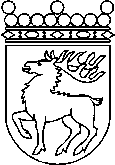 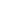 Ålands lagtingBUDGETMOTION nr   89/2020-2021BUDGETMOTION nr   89/2020-2021Lagtingsledamot DatumSimon Påvals m.fl. 2021-05-05Till Ålands lagtingTill Ålands lagtingTill Ålands lagtingTill Ålands lagtingTill Ålands lagting